  ΕΛΛΗΝΙΚΗ  ΔΗΜΟΚΡΑΤΙΑ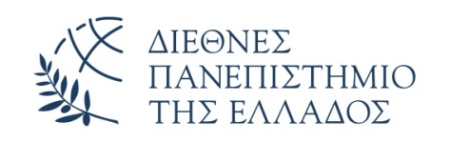 ΑΛΕΞΑΝΔΡΕΙΑ ΠΑΝΕΠΙΣΤΗΜΙΟΥΠΟΛΗΔΙΕΥΘΥΝΣΗ ΒΙΒΛΙΟΘΗΚΗΣ & ΚΕΝΤΡΟ ΠΛΗΡΟΦΟΡΗΣΗΣΤΜΗΜΑ ΒΙΒΛΙΟΘΗΚΗΣΙΔΡΥΜΑΤΙΚΟ ΑΠΟΘΕΤΗΡΙΟ ΔΙ.ΠΑ.Ε -  ΔΗΛΩΣΗ ΕΓΚΡΙΣΗΣ ΗΛΕΚΤΡΟΝΙΚΗΣ ΔΗΜΟΣΙΕΥΣΗΣΑ)  ΔΙΠΛΩΜΑΤΙΚΗ ΕΡΓΑΣΙΑ (Π.Μ.Σ) 				 Β) ΔΙΔΑΚΤΟΡΙΚΗ ΔΙΑΤΡΙΒΗ  Σήμερα ……………/……………/…………… κατέθεσα στην Κεντρική Βιβλιοθήκη της Αλεξάνδρειας Πανεπιστημιούπολης του ΔΙ.ΠΑ.Ε. το ηλεκτρονικό αρχείο  της Διπλωματικής Εργασίας /Διδακτορικής Διατριβής μου σε CD ή USB STICK με τα ακόλουθα στοιχεία:ΤΙΤΛΟΣ  ΕΡΓΑΣΙΑΣ/ΔΙΑΤΡΙΒΗΣ: ________________________________________________________________ __________________________________________________________________________________________________________________________________________________________________________________________ΟΝΟΜΑΤΕΠΩΝΥΜΟ  ΦΟΙΤΗΤΗ: _________________________________________________________E-mail & Τηλ. Επικοινωνίας Φοιτητή: _____________________________________________________ΕΠΙΒΛΕΠΩΝ ΚΑΘΗΓΗΤΗΣ: 	__________________________________________________________ΣΧΟΛΗ: ____________________________________________________________________________ΤΜΗΜΑ: ___________________________________________________________________________ΤΙΤΛΟΣ ΜΕΤΑΠΤΥΧΙΑΚΟΥ ΠΡΟΓΡΑΜΜΑΤΟΣ (Π.Μ.Σ):__________________________________________________________________________________________________________________________________________Αριθμός Μητρώου: ______________         		9.  Βαθμός Εργασίας: _______Με την παρούσα δήλωση: Δηλώνω ότι είμαι κάτοχος των πνευματικών δικαιωμάτων αυτής της εργασίας/διατριβής, η οποία δε συκοφαντεί πρόσωπα, ούτε προσβάλλει τα πνευματικά δικαιώματα άλλων. Παραχωρώ στη Βιβλιοθήκη το δικαίωμα της ηλεκτρονικής δημοσίευσης του πλήρους κειμένου της Εργασίας/Διατριβής μου στο Ιδρυματικό Αποθετήριο ΔΙ.ΠΑ.Ε. Ανοικτής Πρόσβασης για εκπαιδευτική, ερευνητική και ιδιωτική χρήση μη κερδοσκοπικού ή εμπορικού χαρακτήρα, σύμφωνα με τους όρους και τους περιορισμούς του νόμου περί πνευματικής ιδιοκτησίας, από την ημέρα της κατάθεσής της.										Υπογραφή Φοιτητή